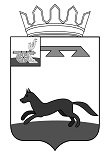 СОВЕТ ДЕПУТАТОВКОРЗОВСКОГО СЕЛЬСКОГО ПОСЕЛЕНИЯХИСЛАВИЧСКОГО РАЙОНА СМОЛЕНСКОЙ ОБЛАСТИ  РЕШЕНИЕОт 26.08.2021г.  № 12	Руководствуясь Гражданским кодексом Российской Федерации, Федеральным законом от 24.07.2002 года №101-ФЗ «Об обороте земель сельскохозяйственного назначения», Уставом Корзовского сельского поселения Хиславичского района Смоленской области, рассмотрев документы, предоставленные ЗАО «Свободный труд», Совет депутатов Корзовского сельского поселения Хиславичского района Смоленской области решил:1. Дать согласие Администрации Корзовского сельского поселения Хиславичского района Смоленской области на продажу 15 долей в праве общей долевой собственности на земельный участок с кадастровым номером 67:22:0000000:96-67/064/2020-97 от 24.09.2020г,  67:22:0000000:96-67/064/2020-93 от 23.09.2020, 67:22:0000000:96-67/064/2020-96 от 24.09.2020, 67:22:0000000:96-67/064/2020-99 от 25.09.2020, 67:22:0000000:96-67/064/2020-98 от 25.09.2020, 67:22:0000000:96-67/064/2020-101 от 28.09.2020, 67:22:0000000:96-67/064/2020-100 от 25.09.2020, 67:22:0000000:96-67/064/2020-92 от 22.09.2020,  67:22:0000000:96-67/064/2020-91 от 21.09.2020, 67:22:0000000:96-67/064/2020-94 от 23.09.2020, 67:22:0000000:96-67/064/2020-103 от 28.09.2020, 67:22:0000000:96-67/064/2020-105 от 28.09.2020, 67:22:0000000:96-67/064/2020-102 от 28.09.2020, 67:22:0000000:96-67/064/2020-104 от 28.09.2020, № 67:22:0000000:96-67/064/2020-95 от 23.09.2020, категория земель: земли сельскохозяйственного назначения, разрешенное использование: для ведения сельскохозяйственного производства, общей площадью 1 230 000 м.2, расположенного по адресу: Российская Федерация, Смоленская область, р-н Хиславичский, АО "Союз", находящихся в собственности муниципального образования Корзовского сельского поселения Хиславичского района Смоленской области без проведения торгов.    2. Поручить Главе муниципального образования Корзовского сельского поселения Хиславичского района Смоленской области Антоненкову Евгению Николаевичу оформить и подписать договор купли-продажи с ЗАО «Свободный труд».Глава муниципального образования Корзовского сельского поселения                            Хиславичского района Смоленской области                                       Е.Н. Антоненков